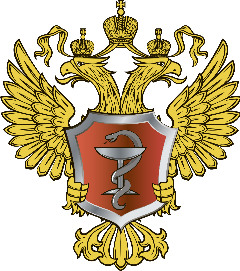 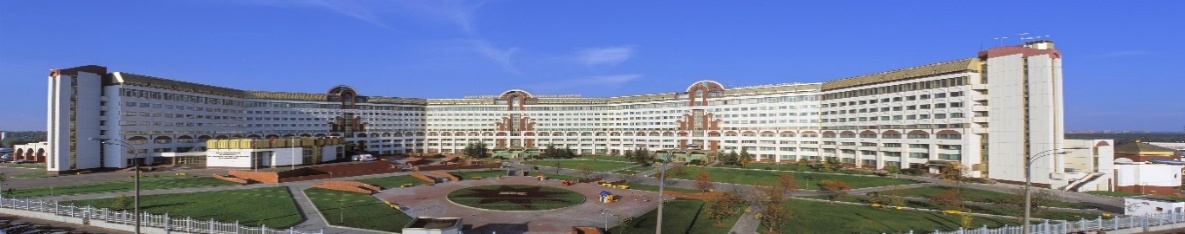 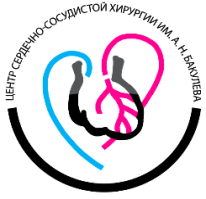 XXVIII Всероссийский съезд сердечно-сосудистых хирурговПРИГЛАШЕНИЕГлубокоуважаемый Игорь Михайлович!Приглашаем Вас и Ваших коллег принять участие в работе  XXVIII Всероссийского съезда сердечно-сосудистых хирургов ФГБУ «Национальный медицинский исследовательский Центр сердечно-сосудистой хирургии им. А.Н. Бакулева» Министерства здравоохранения Российской Федерации, в рамках которого состоится секция «Социология и юриспруденция в современном здравоохранении» и семинар «Правовая защита медицинских работников в современном обществе».В рамках работы секции состоится обсуждение актуальных вопросов правового обеспечения медицинской деятельности, перспективы социальной защиты прав пациентов, правовые и этические проблемы применения современных медицинских технологий, контроль качества медицинской помощи, судебной и доказательной медицины. Объединение различных ученых, занимающихся проблемами современного здравоохранения, обеспечит решение вопросов профилактики правонарушений в системе здравоохранения, повысит уровень качества оказания медицинских услуг населению и снизит конфликт врачебного сообщества и населения. В работе секции примут участие известные государственные и общественные деятели, ученые со всей территории России (врачи, юристы, адвокаты, судебно-медицинские эксперты, следователи по медицинским делам, судьи), представители  Государственной Думы, организаторы здравоохранения, представители Ассоциации сердечно-сосудистых хирургов России, Ассоциации юристов России, Ассоциации юридического образования России, Ассоциации судебно-медицинских экспертов, коллегия адвокатов,  Объединения «Право в здравоохранении», Московского государственного университета имени М.В. Ломоносова (социологический факультет),  Московского государственного юридического университета имени О.Е. Кутафина (МГЮА),   Российского нового университета (РосНОУ),  РАНХиГС, Фонда поддержки президентских специальных, экономических и социальных программ, Совета по делам национальностей при Правительстве города Москвы    и др.Данная секция входит в систему НМО (непрерывного медицинского образования) по специальности «Организация здравоохранения».Дополнительную информацию Вы можете получить у руководителя секции д.с.н., начальника юридического отдела, заведующей кафедры "Медицинского права, социологии и философии" ФГБУ «НМИЦ ССХ им. А.Н. Бакулева» Минздрава России Семиной Т.В.,  stv.semina1911@yandex.ru, тел.: +7 9161016316, тел.:  +7 (495) 414-77-50, доп. +7 (495) 414-77-52 или на сайте Ассоциации сердечно-сосудистых хирургов https://racvs.ru Заседание секции состоится в ФГБУ «НМИЦ ССХ им. А.Н. Бакулева» Минздрава России 21 ноября 2022 г. в зале № 1 «БАКУЛЕВ» в 15.50 по адресу: г. Москва, Рублевское ш., д. 135Участие в заседании секции бесплатное.С уважением,Руководитель секции,                                                                    Т.В. Семина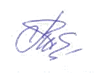 д.с.н, профессор XXVIII Всероссийский съезд сердечно-сосудистых хирурговПРОГРАММАСекция: «Социология и юриспруденция в современном здравоохранении»Председатели: Т.В. Семина (Москва), А.А. Мохов (Москва)Доклады участниковСемина Т.В. Развитие правового нигилизма и негативное влияние информационной среды на сферу здравоохранения. – 10 мин.Докладчик: Семина Т.В. (г. Москва) - начальник юридического отдела ФГБУ «НМИЦ ССХ им. А.Н. Бакулева» Минздрава России, заведующая кафедрой «Медицинское право, социология и философия», доктор социологических наук. Председатель врачебной практики объединения «Право в здравоохранении».Петрова Т.Н. Причинно-следственные связи во врачебных делах: проблемы и поиск решения. – 10 мин.Докладчик: Петрова Т.Н. (г. Москва) - следователь по особо важным делам Главного следственного управления Следственного комитета Российской Федерации, подполковник юстиции.Аськов Н.Н. Уголовно-правовое значение крайней необходимости в профессиональной деятельности врача-хирурга – 10 мин.Докладчик: Аськов Н.Н. (г. Самара) - кандидат юридических наук, начальник правового управления, доцент кафедры медицинского права и биоэтики федерального государственного бюджетного образовательного учреждения высшего образования "Самарский государственный медицинский университет" Министерства здравоохранения Российской федерации (ФГБОУ ВО СамГМУ Минздрава России).Спиридонов В. А. Понятийный ландщафт при оценке неблагоприятных исходов оказания медицинской помощи – 10 мин.Докладчик: Спиридонов В.А. (г. Казань) - д.м.н, руководитель отдела судебно-медицинских исследований ФГКУ "Судебно-экспертный центр Следственного комитета Российской Федерации" Веселкина О. В. Анализ предложений о декриминализации правонарушений в профессиональной медицинской деятельности – 10 мин.Докладчик: Веселкина О.В. (г. Москва) - Врач судебно-медицинский эксперт высшей квалификационной категории. Директор ООО "Институт судебной медицины и патологии".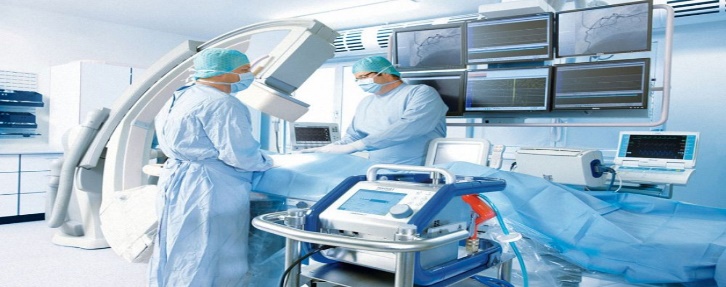 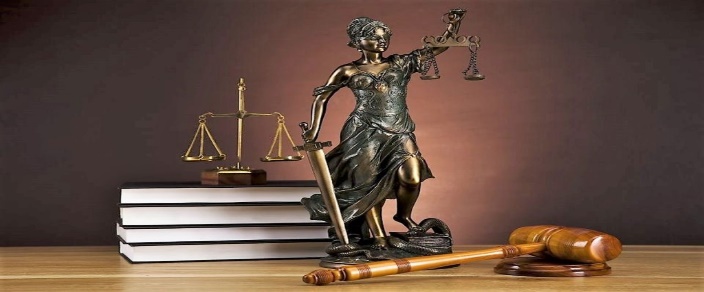 Семинар: «Правовая защита медицинских работников в современном обществе».Председатели: Семина Т.В., Тыртышный А.А. (г. Москва)Аронов А.В. Врач – самостоятельный субъект гражданских правоотношений – 10 мин.Докладчик: Аронов А.В. (г. Москва) - адвокат, к.ю.н., Председатель президиума Московской коллегии адвокатов «Аронов и Партнеры».Мохов А.А. - Об Уполномоченном по защите прав в сфере охраны здоровья– 10 мин.Докладчик: Мохов А.А. (г. Москва) - заведующий кафедры медицинского права Московского государственного университета им. О.Е. Кутафина (МГЮА), доктор юридических наук, профессор.Гусев А.Ю. - Защита трудовых и социально-обеспечительных прав медицинских работников – 10 мин.Докладчик: Гусев А.Ю. (г. Ярославль) - Федеральный судья, кандидат юридических наук, доцент кафедры трудового и финансового права Ярославского государственного университета им. П. Г. ДемидоваБыкова Э.В. Ятрогенные преступления: защита в условиях современного законодательства – 10 мин.Докладчик: Быкова Э.В. (г. Москва) -  адвокат, Советник Московской коллегии адвокатов «Аронов и Партнеры»Президенту  Региональной общественной организации «Союз криминалистов и криминологов, заведующему кафедрой криминологии и уголовно-исполнительного права Московского государственного юридического университета имени О.Е. Кутафина (МГЮА), доктору юридических наук, профессору                   Мацкевичу И.М.